Les 11 candidats aux élections présidentielles de 2017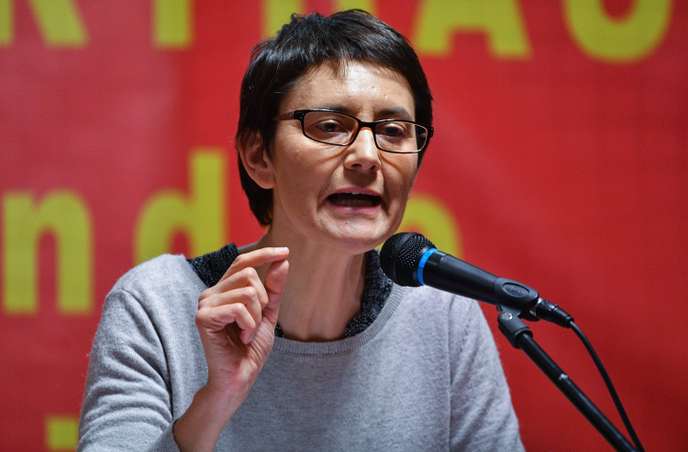 Nathalie ArthaudParti : Lutte ouvrière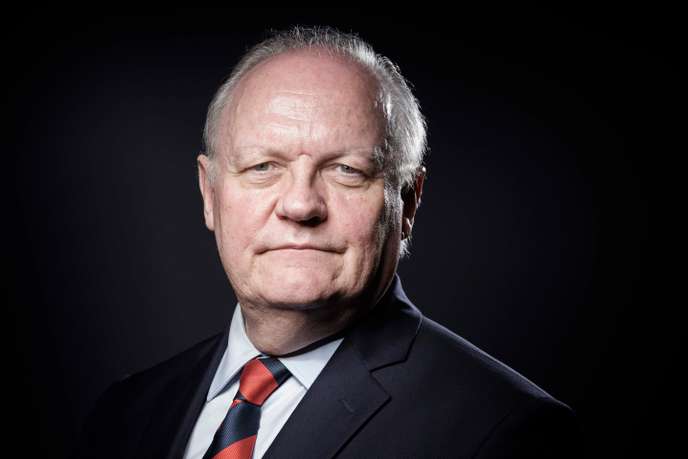 François AsselineauParti : Union populaire républicaine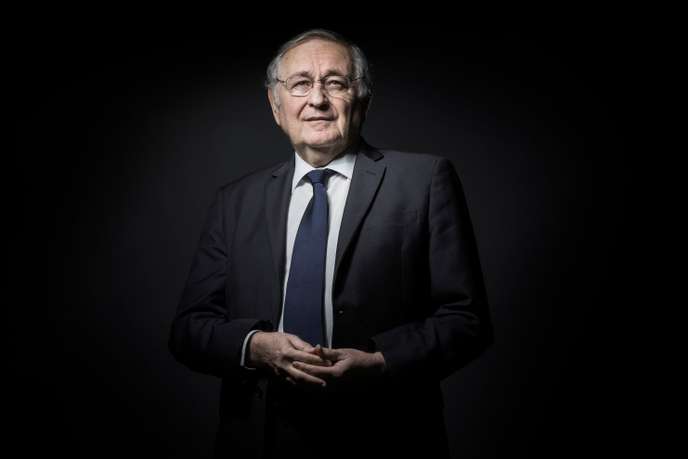 Jacques CheminadeParti : Solidarité et progrès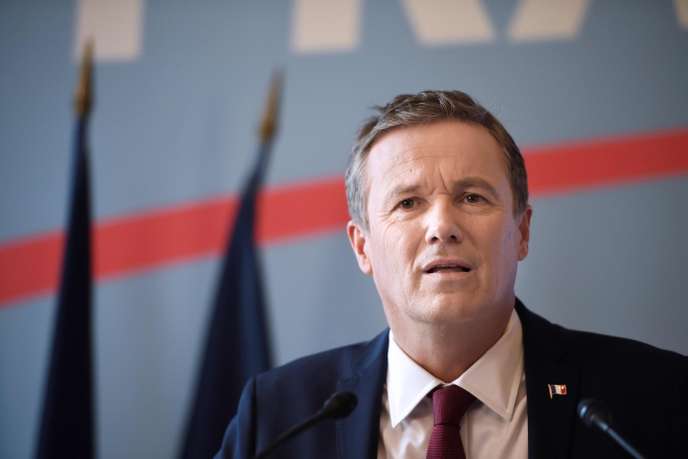 Nicolas Dupont-AignanParti : Debout la FranceFrançois FillonParti : les Républicains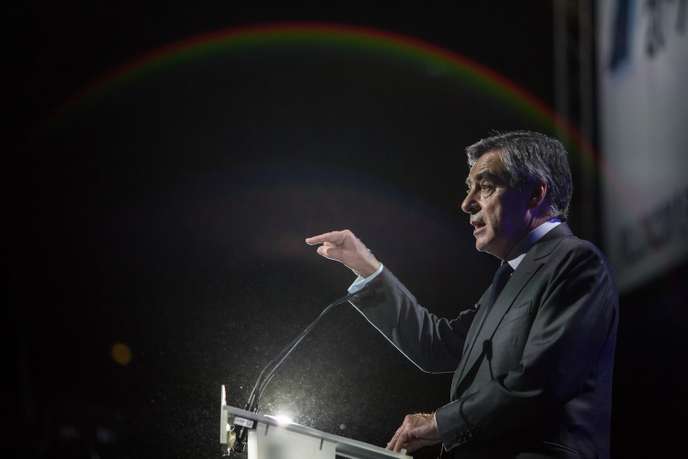 Benoît HamonParti socialiste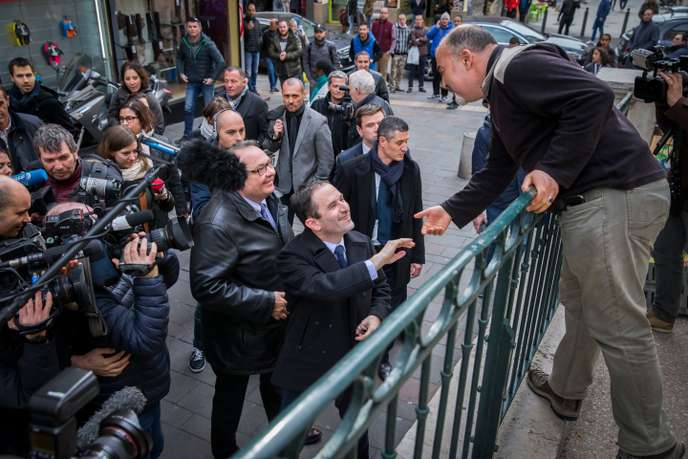 Jean LassalleParti : Résistons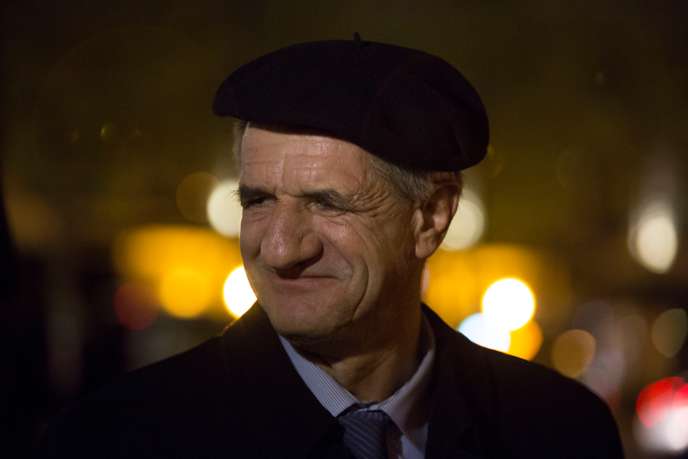 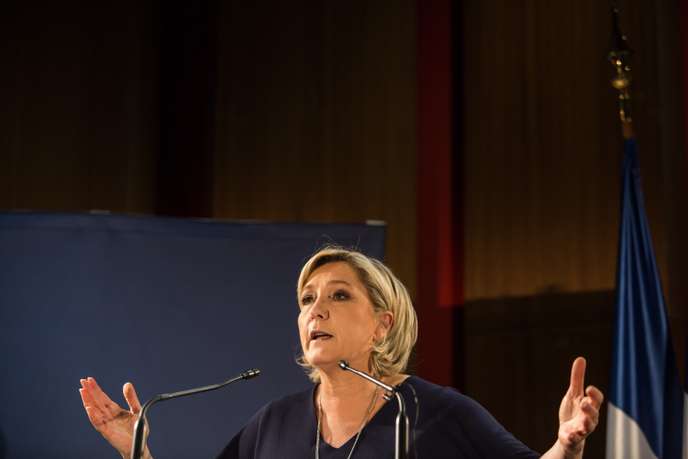 Marine le PenParti : Front national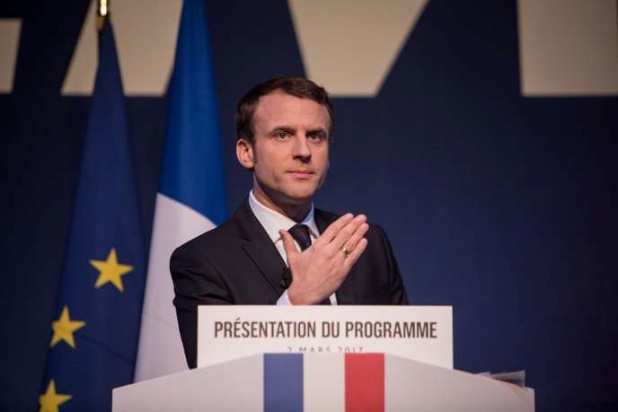 Emmanuel MacronEn Marche !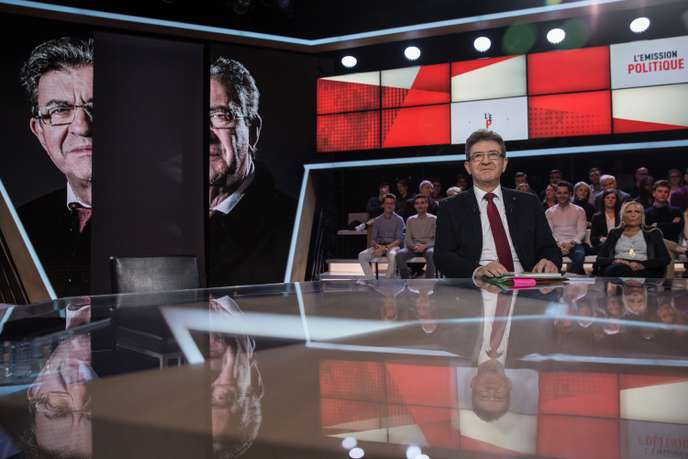 Jean-Luc MélanchonLa France insoumise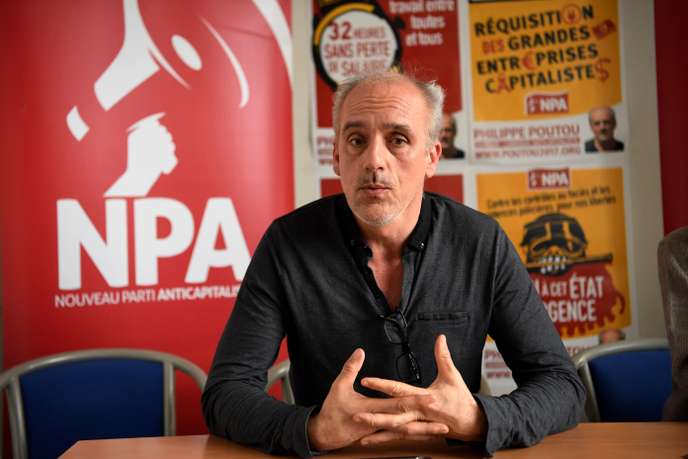 Philippe PoutouNouveau parti anticapitaliste